Об избрании главы муниципального образования Тюльганский поссовет Тюльганского района Оренбургской областиВ соответствии с  Федеральным законом от 6 октября 2003  № 131-ФЗ «Об общих принципах организации местного самоуправления в Российской Федерации», статьей 16 Закона Оренбургской области от 21 февраля 1996 г. «Об организации местного самоуправления в Оренбургской области»,  статьей 26 Устава Тюльганского района, руководствуясь Порядком проведения конкурса по отбору кандидатур на должность главы муниципального образования Тюльганский поссовет Тюльганского района Оренбургской области и избрания главы муниципального образования Тюльганский поссовет Тюльганского района Оренбургской области утвержденный Советом от 28 августа 2018 года № 261, с изменениями от 07.09.2018 № 263, Совет депутатов муниципального образования Тюльганский поссовет,  РЕШИЛ:1. Избрать Юрова Сергея Викторовича, Главой муниципального образования Тюльганский поссовет Тюльганского района Оренбургской области по результатам тайного голосования.2. Вступает в должность Главы муниципального образования Тюльганский поссовет Тюльганского района Оренбургской области с 26.10.2018 года.3. Настоящее решение вступает в силу со дня его подписания и подлежит официальному опубликованию в районной газете «Прогресс-Т». Председатель Совета депутатов     Тюльганский поссовет                                                          Л.В. Морозкина Разослано: райпрокуратура, в дело 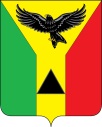 Муниципальное образованиеТюльганский поссоветСОВЕТ ДЕПУТАТОВМУНИЦИПАЛЬНОГО ОБРАЗОВАНИЯТЮЛЬГАНСКИЙ ПОССОВЕТВТОРОЙ СОЗЫВп.ТюльганТюльганского районаОренбургской областиРЕШЕНИЕ26.10.2018 № 13